Вопрос с id- 112866 рациональные корни многочлена?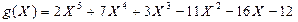 Вопрос с id- 112867  рациональные корни многочлена?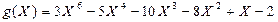 Вопрос с id- 112868   рациональные корни многочлена?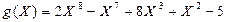 Вопрос с id- 112869к рациональные корни многочлена?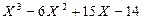 Вопрос с id- 112870Разложить многочлен на неприводимые множители?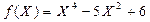 Вопрос с id- 112871Разлагается ли многочлен   на неприводимые множители?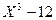 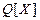 Вопрос с id- 112872Разлагается ли многочлен   на неприводимые множители?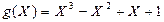 Вопрос с id- 112873Разлагается ли многочлен   на неприводимые множители?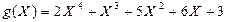 Вопрос с id- 112874критерий Эйзенштейна для многочлена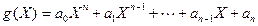 Вопрос с id- 112875  критерий Полиа для многочленаВопрос с id- 112876Какое условие должно быть выполнено, чтобы многочлен второй степени был многочлен, приведенный относительно поля рациональных чисел.Вопрос с id- 112877Какое условие существования приводимости многочлена должно быть выполнено для многочлена четвертой степениВопрос с id- 112878приводится ли многочлен относительно поля рациональных чисел?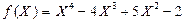 Вопрос с id- 112879приводится ли многочлен относительно поля рациональных чисел?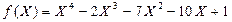 Вопрос с id- 112880Поясните, что показатель δ, к которому относится число a по модулу k, обязательно является делителем числа φ(k).Вопрос с id- 112881Как доказать, что при любых неограниченных   в  степенной последовательности (a, k)=1 существуют степени с ограниченным общим числом, не сравнимые по модулу k?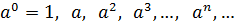 Вопрос с id- 112882Какому показателю принадлежит a^n, если число a принадлежит показателю δ?Вопрос с id- 112883Каким должен быть показатель степени a^n, чтобы два из  и  принадлежали к одному и тому же показателю δ?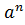 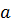 Вопрос с id- 112884Если число a принадлежит показателю δ, то сколько несоизмеримых степеней A будет принадлежать этому показателю δ?Вопрос с id- 112885Если есть числа, принадлежащие показателю δ, то всегда есть числа, принадлежащие любому делителю δ. ДокажитеВопрос с id- 112886Если (δ,τ)=1 и числа a и b относятся к соответствующим показателям δ и τ, то какому показателю принадлежит произведение ab?Вопрос с id- 112887Чему равен наибольший показатель по модулю, состоящий из произведения простых модулей?Вопрос с id- 112888По модулю 27     2, 4, 5, 8, -13, 17, 19, 23, -28, -32, 52, 73 найдите показатели, к которым относятся цифры.Вопрос с id- 112889Число 3 по модулю 20 относится к показателю 4. Найдите все остальные цифры, которые относятся к этому показателю 4.Вопрос с id- 112890Найдите показатели, к которым относятся собственные значения модуля 15.Вопрос с id- 112891По модулю 25 цифры 7 и 18 относятся к показателю 4, а 6, 11, 16, 21 относятся к показателю 5. Указатель относится к 20 модуль найдите все остальные 25.Вопрос с id- 112892Найдите числа, относящиеся к одному показателю как по модулю 9, так и по модулю 14.Вопрос с id- 112893Найдите числа, относящиеся к наибольшему показателю по модулю 77.Вопрос с id- 112894Число 4 по модулям 7 и 11 относится к показателям 3 и 5 в соответствующем порядке. К какому показателю относится число 4 по модулю 77?Вопрос с id- 112895Число 6 по модулям 7 и 11 относится к показателям 2 и 10 в соответствующем порядке. К какому показателю относится число 6 по модулю 77?Вопрос с id- 112896Решите уравнение: 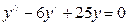 Вопрос с id- 112897Решите линейное однородное дифференциальное уравнение II-го порядка с постоянным коэффициентом 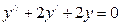 Вопрос с id- 112898Решите линейное однородное дифференциальное уравнение II-го порядка с постоянным коэффициентом .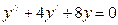 Вопрос с id- 112899Решите дифференциальное уравнение первого порядка .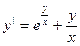 Вопрос с id- 112900Решите дифференциальное уравнение третьего порядка .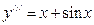 Вопрос с id- 112901Вычислить площадь параллелограмма, построенного на векторах  = {8, 4, 1} и = {2, −1, 1}.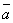 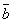 Вопрос с id- 112902Вычислить объем тетраэдра, вершины которого находятся в точках A(2; -1; 1), B(5; 5; 4), C(3; 2; -1), D(4; 1; 3).Вопрос с id- 112903Вычислить синус угла, образованного векторами ={2; -2; 1}, ={2; 3; 6}.Вопрос с id- 112904Даны вершины треугольника A(1; 1; -1), B(2; -1; 3), C(-4; 7; 5). Вычислить длину биссектрисы его внутреннего угла при вершине B.Вопрос с id- 112905Прямая проходит через две точки M1(-1; 6; 6) и M2(3; -6; -2). Найти точки ее пересечения с координатными плоскостями.Вопрос с id- 112906 найти предел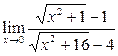 Вопрос с id- 112907 найти предел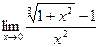 Вопрос с id- 112908 найти предел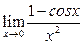 Вопрос с id- 112909 найти предел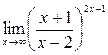 Вопрос с id- 112910 найти предел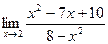 Вопрос с id- 112911продифференцировать данную функцию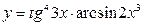 Вопрос с id- 112912 найти производную данную функцию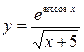 Вопрос с id- 112913 найти производную данную функцию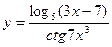 Вопрос с id- 112914найти производную данную функцию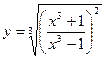 Вопрос с id- 112915Исследовать на экстремум функцию 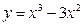 Вопрос с id- 112916 найти интеграл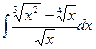 Вопрос с id- 112917 найти интеграл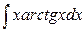 Вопрос с id- 112918 найти интеграл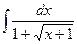 Вопрос с id- 112919 найти интеграл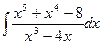 Вопрос с id- 112920 найти интеграл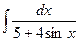 Вопрос с id- 112921 найти интеграл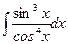 Вопрос с id- 112922 найти интеграл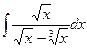 Вопрос с id- 112923 найти интеграл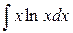 Вопрос с id- 112924 найти интеграл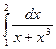 Вопрос с id- 112925 найти интеграл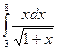 Вопрос с id- 112926Вычислить площадь фигуры, ограниченной линиями, уравнения которых  и 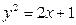 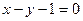 Вопрос с id- 112928Вычислить площадь фигуры, ограниченной параболами  и 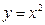 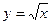 Вопрос с id- 112930Доказать сходимость данный ряд с помощью признака Даламбера 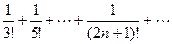 Вопрос с id- 112933Доказать сходимость ряда, найти суммы ряда 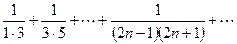 Вопрос с id- 112936Доказать сходимость данный ряд с помощью признака Коши 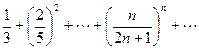 Вопрос с id- 112939Определить область сходимости функционального ряда 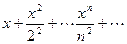 Вопрос с id- 112941Найти частные производные ,  функции 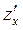 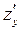 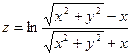 Вопрос с id- 112943. Показать, что 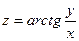 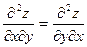 Вопрос с id- 112944Найти точки экстремума функции 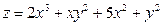 Вопрос с id- 112945Вычислить данный интеграл , , D– область, ограниченная параболами  и 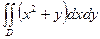 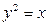 